Руководствуясь Бюджетным кодексом Российской Федерации, статьей 34 решения Районного Совета депутатов от 03.12.2020  №1-5 «Об утверждении новой редакции Положения о бюджетном устройстве и бюджетном процессе в муниципальном образовании «Ленский район» Республики Саха (Якутия)», Районный Совет депутатов муниципального образования «Ленский район»                                           Р Е Ш И Л:       1.Внести в решение Районного Совета депутатов муниципального образования «Ленский район» от 03.12.2020  №3-5 «О бюджете муниципального образования «Ленский район» на 2021 год и на плановый период 2022 и 2023 годов» следующие изменения:В статье 1:1.1.1. в подпункте 1 пункта 1 цифры «2 583 811 949,56» заменить цифрами «3 766 750 393,78», цифры «265 567 299,56» заменить цифрами «1 443 298 238,20», цифры «265 567 299,56» заменить цифрами «1 451 543 462,08»;       1.1.2. в подпункте 2 пункта 1 цифры «3 849 968 829,14» заменить цифрами «5 091 219 386,59»;       1.1.3. в подпункте 3 пункта 1 цифры «1 266 156 879,58» заменить цифрами «1 324 468 992,81»;       1.1.4. в подпункте1 пункта 2 цифры «2 521 810 160,00» заменить цифрами «3 679 199 939,68», цифры «210 858 000,00» заменить цифрами «1 368 247 779,68», цифры «210 858 000,00» заменить цифрами «1 368 247 779,68», цифры «2 505 501 270,00» заменить цифрами «3 632 291 649,68», цифры «211 302 000,00» заменить цифрами «1 338 092 379,68», цифры «211 302 000,00» заменить цифрами «1 338 092 379,68».      1.1.5.  в подпункте 2 пункта 2 цифры «2 719 258 711,42» заменить цифрами «3 876 648 491,10», цифры «2 647 575 883,61» заменить цифрами «3 774 366 263,29».          1.2.В статье 2:      1.2.1 пункт 3 изложить в следующей редакции:«Утвердить прогнозируемые доходы   бюджета муниципального образования «Ленский район» по группам, подгруппам, статьям, подстатьям и элементам видов доходов, подвидам доходов, группам, статьям и подстатьям кода операций сектора государственного управления на 2021 год и на плановый период 2022 и 2023 годов согласно приложению 3 к настоящему решению»1.3.В статье 3:           1.3.1.пункт 1 изложить в следующей редакции:        «Утвердить в пределах общего объема расходов, установленного статьей 1 настоящего решения, распределение бюджетных ассигнований по целевым статьям муниципальных программ и группам видов расходов бюджета муниципального образования «Ленский район» на 2021 год и плановый период 2022 и 2023 годов согласно приложению 6 к настоящему решению».          1.3.2.пункт 3 изложить в следующей редакции:      «Утвердить распределение бюджетных ассигнований по разделам, подразделам, целевым статьям непрограммных направлений деятельности, группам видов расходов классификации расходов бюджета муниципального образования "Ленский район" на 2021 год и плановый период 2022 и 2023 годов согласно приложению7 к настоящему решению».           1.3.3.пункт 4 изложить в следующей редакции:       «Утвердить распределение бюджетных ассигнований по разделам, подразделам, целевым статьям, группам видов расходов классификации расходов бюджета муниципального образования "Ленский район" на 2021 год и плановый период 2022 и 2023 годов согласно приложению 8 к настоящему решению».       1.3.4.в пункте 8 цифры «162 844 427,17» заменить цифрами «122 429 455,57».       1.3.5.в пункте 9 цифры «4 612 265,00» заменить цифрами «33 341 565», цифры «0,00» заменить цифрами «27 729 300,00», цифры «4 442 111,96» заменить цифрами «32 005 911,96», цифры «0,00» заменить цифрами «27 563 800,00», цифры «4 773 086,96» заменить цифрами «32 229 786,96», цифры «0,00» заменить цифрами «27 456 700,00».пункт 10 изложить в следующей редакции:      «Утвердить в пределах общего объема расходов, установленного статьей 1 настоящего решения, распределение бюджетных ассигнований на капитальные вложения в объекты муниципальной собственности муниципального образования "Ленский район" на 2021год и плановый период 2022 и 2023 годов согласно приложению 16 к настоящему решению».       1.3.7.  в пункте 11 цифры «60 000 000,00» заменить цифрами «57 179 453,90».       1.4. В статье 7:        1.4.1 в подпункте 1 пункта 2 цифры «65 848 906,78» заменить цифрами «49 369 068,87».         1.5.Приложения 1-3; 6-11; 15,16 изложить в новой редакции согласно приложениям 1-11 к настоящему решению.         2.Настоящее решение опубликовать в газете «Ленский вестник» и разместить на сайте администрации муниципального образования «Ленский район».        3.Настоящее решение  вступает в силу с момента опубликования.         4.Контроль исполнения настоящего решения возложить на председателя комиссии по бюджетной, налоговой политике и вопросам экономики Бабаеву А.Н. и заместителя главы по инвестиционной и экономической политике Черепанова А. В.МУНИЦИПАЛЬНОЕ ОБРАЗОВАНИЕ«ЛЕНСКИЙ РАЙОН»РЕСПУБЛИКИ САХА (ЯКУТИЯ)РАЙОННЫЙ СОВЕТДЕПУТАТОВ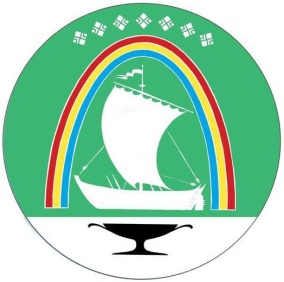 САХА РЕСПУБЛИКАТЫНЛЕНСКЭЙ ОРОЙУОНУНМУНИЦИПАЛЬНАЙ ТЭРИЛЛИИТЭОРОЙУОН ДЕПУТАТТАРЫН СЭБИЭТЭСАХА РЕСПУБЛИКАТЫНЛЕНСКЭЙ ОРОЙУОНУНМУНИЦИПАЛЬНАЙ ТЭРИЛЛИИТЭОРОЙУОН ДЕПУТАТТАРЫН СЭБИЭТЭ          РЕШЕНИЕ           СЕССИИ          РЕШЕНИЕ           СЕССИИ            СЕССИЯ            БЫҺААРЫЫ            СЕССИЯ            БЫҺААРЫЫ            г. Ленск            г. Ленск           Ленскэй к           Ленскэй кот  23 апреля  2021 года                                                          № 5-3от  23 апреля  2021 года                                                          № 5-3от  23 апреля  2021 года                                                          № 5-3от  23 апреля  2021 года                                                          № 5-3О внесении изменений и дополнений в решение Районного Совета депутатов муниципального образования «Ленский район» от 03.12.2020  № 3-5 «О бюджете муниципального образования «Ленский район» на 2021 год и на плановый период 2022 и 2023 годов»О внесении изменений и дополнений в решение Районного Совета депутатов муниципального образования «Ленский район» от 03.12.2020  № 3-5 «О бюджете муниципального образования «Ленский район» на 2021 год и на плановый период 2022 и 2023 годов»О внесении изменений и дополнений в решение Районного Совета депутатов муниципального образования «Ленский район» от 03.12.2020  № 3-5 «О бюджете муниципального образования «Ленский район» на 2021 год и на плановый период 2022 и 2023 годов»О внесении изменений и дополнений в решение Районного Совета депутатов муниципального образования «Ленский район» от 03.12.2020  № 3-5 «О бюджете муниципального образования «Ленский район» на 2021 год и на плановый период 2022 и 2023 годов»О внесении изменений и дополнений в решение Районного Совета депутатов муниципального образования «Ленский район» от 03.12.2020  № 3-5 «О бюджете муниципального образования «Ленский район» на 2021 год и на плановый период 2022 и 2023 годов»О внесении изменений и дополнений в решение Районного Совета депутатов муниципального образования «Ленский район» от 03.12.2020  № 3-5 «О бюджете муниципального образования «Ленский район» на 2021 год и на плановый период 2022 и 2023 годов» ПредседательГлава 	             Н. К. Сидоркина                          Ж.Ж. Абильманов